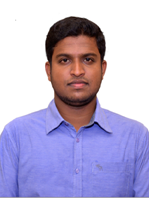         GOPINATH                 E-mail id:Gopinath.356380@2freemail.com 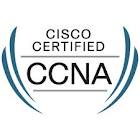 Professional:Cisco Certified Network Associates(CCNA).Passport Details:Date of Issue       : 29.03.2016Date of Expiry    : 28.03.2026Status of Visa    : Visit Visa (till July-30)AREAS OF EXPERTISE: Cisco Router Cisco SwitchNetwork management Switching Routing Windows Server Languages Known:EnglishTamilPersonal Data:Date of Birth   : 21/02/1990Gender            : MaleMarital Status : SingleNationality      : IndianBlood Group   : A (+VE).Career objective:                     To move up the career path while contributing towards the achievement of organizational goals as a dedicated Network Professional with an organization that recognizes hard work, skills and talent, and the same to achieve organizational growth.Responsibilities:Installing & Configuring Cisco (2800,1800,1700,800) Series Routers.Installing & Configuring Cisco (2900, 2600) Series Switches Installation, Configuration & Administration of Windows Server 2012, 2008 R2, 2008, 2003 Installation, Configuration & Administration of  Windows10,Windows7,Windows XP Setting up new desktop and laptop computers Troubleshooting desktop hardware and software issues Updating the operating system on desktop and laptops Academic Credentials:Bachelor of Computer science and Engineering, on Nov 2012 from  sudharsan engineering college, Pudukkottai.Courses /Trainings:Course completed in Cisco Certified Network Associates. Completed certificate training for Diploma Computer Hardware and Network Engineering (DCHNE).Completed certificate training for Dale Carnegie Training via Sudharsan Engineering College India.Professional Experience:       Organization	  : Jumbo Electronics Ltd, Dubai, UAE.	   Designation        : IT Engineer   Duration             : From 01st NOV’ 2017 to 15th Dec’ 2017.       Organization	  : iTechnion Solution,Madurai,Tamilnadu.	   Designation        : Network Support Engineer   Duration             : From 03rd Feb 2014 to Oct’25th 2017.Job Responsibilities:Install, configure, test and maintain operating systems, application software and system management tools. Ensure network connectivity throughout a company's LAN/WAN infrastructure is on par with technical considerations.Infrastructure:Cabling and termination of Cat3, Cat5, Cat6 and various other cabling disciplines.The position includes the testing and troubleshooting of cabling problems. Update the knowledge on recent developments in IT Infrastructure and apply it to company's network as per the organization's needs.Revise and modify systems to ensure security within network environment.Strength:Team Player.Ability to work in a team with diverse backgrounds. Willing to learn and adapt to new opportunities and challenges. Declaration:      I hereby declare that all the above information furnished by me is true to the best of my knowledge. I assure you that if I given a chance I will execute my work to the fullest satisfaction of my superiors. 